Your recent request for information is replicated below, together with our response.Edinburgh City Council have provided Police Scotland with the details of 930 drivers who made an illegal left-turn from Leith Walk (Elm Row) to London Road, Edinburgh, from the 4th January to the 10th January 2023. This illegal turn means that drivers are driving through pedestrians crossing on a "green man" phase, despite the prohibition being advised by at least six road signs. Could you let me know what action has been taken against these drivers?I can confirm that whilst we did receive notification from the City of Edinburgh Council as to this issue, Police Scotland were only provided with the number of vehicles observed making illegal turns broken down by hour observed.  No details to identify the vehicles involved were provided and therefore no enforcement action could be taken in regards to the specific 930 drivers you mention.I would however advise that in response to the information received, additional patrols and checks were introduced where education and enforcement was conducted.If you require any further assistance please contact us quoting the reference above.You can request a review of this response within the next 40 working days by email or by letter (Information Management - FOI, Police Scotland, Clyde Gateway, 2 French Street, Dalmarnock, G40 4EH).  Requests must include the reason for your dissatisfaction.If you remain dissatisfied following our review response, you can appeal to the Office of the Scottish Information Commissioner (OSIC) within 6 months - online, by email or by letter (OSIC, Kinburn Castle, Doubledykes Road, St Andrews, KY16 9DS).Following an OSIC appeal, you can appeal to the Court of Session on a point of law only. This response will be added to our Disclosure Log in seven days' time.Every effort has been taken to ensure our response is as accessible as possible. If you require this response to be provided in an alternative format, please let us know.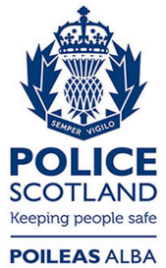 Freedom of Information ResponseOur reference:  FOI 23-0565Responded to:  23rd March 2023